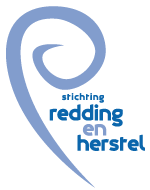 Activiteitenverslag 2017 InleidingDit activiteitenverslag bevat de werkzaamheden van Stichting Redding en Herstel (RH). De inkomsten van RH zijn voornamelijk besteed onder de verantwoordelijkheid van Jovens com uma missão (Jocum) in Belo Horizonte, Brazilië. Jocum heeft hierover een eigen activiteitenverslag en financieel overzicht over 2017 opgesteld. Doel en takenStichting Redding en Herstel heeft als doel: het ondersteunen van de projecten onder de kinderen in risicosituaties in Belo Horizonte (Brazilië), uitgaande van de plaatselijke organisatie Jovens com uma missão (Jocum; Jeugd met een Opdracht) en het ondersteunen van wereldwijde projecten en initiatieven die hieruit voorvloeien;het verspreiden van de kennis die door middel van de hulpverleningsprojecten is opgedaan; samenwerken met partners die bovengenoemde doelstellingen ook nastreven.  Deze doelstellingen worden gerealiseerd via:het (helpen) uitgeven van de nieuwsbrieven van:de basis van Jeugd met een Opdracht in Belo Horizonte; familie Lukasse en Stichting Redding en Herstel;beheer website;ondersteuning van projecten die binnen de doelstelling passen;geven van voorlichting en presentaties over kinderen in nood;(helpen) verspreiden van de opgedane kennis.BestuurHet stichtingsbestuur bestond in 2017 uit:Jan Plugge, voorzitter;, secretaresse; Jacob van Bodegraven, penningmeester en contactpersoon; , lid. Sinds 2013 is  uit Dordrecht betrokken bij de activiteiten. In 2017 heeft het bestuur 5 keer vergaderd (21/2, 5/5, 11/7, 12/9, 1/12). Met uitzondering van de vergadering op 12/9 vonden de vergaderingen plaats in Reeuwijk, Melkdistel 23. De vergadering van 12/9 vond plaats bij . Bij de vergadering van 21/2 was Anne Ruijsink (staflid en contactpersoon in Belo Horizonte) aanwezig. ActiviteitenInformatievragen van belangstellenden voor het vrijwilligerswerk beantwoorden;Contacten met Anne en Geke Ruijsink over de activiteiten van Jeugd met een Opdracht (Jocum) in Belo Horizonte en met Johan en  over de activiteiten m.b.t. het vluchtelingenwerk en de cursussen en seminars waaraan zij bijdragen gaven of die ze organiseerden (zoals de Children At Risk (CAR)-schools); Beheer van de website van Stichting Redding en Herstel en Facebook. Hierdoor werd bekendheid gegeven aan de activiteiten van Jocum, Belo Horizonte, de projecten van RH, CAR-schools en de mogelijkheid om deze activiteiten te steunen; Medewerkers en vrijwilligers verspreidden ook via Facebook en Youtube informatie, foto’s en filmpjes.Presentaties geven en verspreiden. Zo waren we aanwezig op de Goede Doelenmarkt van de PKN in Dordrecht en ondersteunden we acties in Dordrecht (kerk) en in Slochteren (school);Deelname project Kerk en School. Op verzoek van een oud-medewerker van Jocum (mei 2017) werkt RH in het schoolseizoen 2017/2018 mee aan een groot project in Noordwijk bij vier scholen en twee kerken. In 2017 zijn diverse presentaties gegeven en is materiaal gemaakt (o.a. flyers en banners). Via spaaracties, collectes in kerken en een sponsoractie wordt geld ingezameld voor het projectdoel ‘Sterke families maken het verschil’.  Uitvoeren programma New Waves. In 2017 zijn twee projecten opgenomen: project Lamalma (ondersteuning) en project Moqimi (dienstverlening); Organiseren van kleine acties om concrete projecten te ondersteunen die in de nieuwsbrieven van RH werden bekend gemaakt. NieuwsbrievenJocum: er zijn nieuwsbrieven verschenen in maart, augustus en december. RH: in april en in oktober werden RH-nieuwsbrieven uitgebracht. Deze nieuwsbrieven zijn ook naar de nieuwsbrief-emailadressen van Jocum verstuurd. Drukkerij Den Hoed uit Wijk bij Duurstede sponsorde het drukwerk. Het inpakwerk, etiketteren en ter post bezorgen van de nieuwsbrieven van Jocum en RH is door "De Pinnenburg" in Putten verzorgd. Lukasse: de nieuwsbrieven zijn door een vriendenkring, die banden heeft met RH en fam. Lukasse geadresseerd, ingepakt en verspreid. Deze nieuwsbrieven kwamen in februari, mei, augustus en november uit. Naar aanleiding van aanbieding van postbezorgdienst Sandd is onderzocht of Sandd goedkoper en gemakkelijker werkt dan PostNL. Uiteindelijk is partijenpost via PostNL bij het toepassen van Direkt Mail de goedkoopste en het meest efficiënt.  WebsiteDe webmaster is . Hij heeft in 2017 diverse werkzaamheden aan de website verricht om de inhoud te verbeteren, een andere doneermodule te plaatsen en een Facebookpagina toe te voegen. Beheerder van de Facebookpagina is , redactieleden zijn Anne Ruijsink en .  FinanciënDe inkomsten van Stichting Redding en Herstel erg wisselend. Gezien het niet al te grote budget en de projecten die soms ad hoc ontstaan, maakt dit het plannen van de bestedingen moeilijk. De ontwikkeling dat donateurs vooral giften geven voor een specifiek doel heeft zich in 2017 doorgezet. De inkomsten die via giften en bijdragen van particulieren en kerken regelmatig binnenkomen, worden zoveel mogelijk via reguliere overboekingen maandelijks naar Jocum in Belo Horizonte overgemaakt, aangevuld met de giften voor de specifieke doelen. Giften die bestemd zijn voor de projecten die in de RH-nieuwsbrieven voor het voetlicht werden gebracht, werden naar de desbetreffende penningmeesters overgeboekt. Met het oog op de ANBI-status mogen stichtingen geen loketfunctie meer hebben (zie activiteitenverslagen 2015 en 2016). In 2017 hebben de activiteiten van de penningmeester van RH en de administrateur op Jocum, Anne Ruijsink, erin geresulteerd dat vrijwel alle donateurs/sponsors niet meer via de bankrekeningen van Stg. Redding en Herstel bijdragen overmaken naar hun ‘vrijwilligers’.In 2017 is nagedacht over een acceptgiroactie in het kader van fondswerving. Uiteindelijk is hiervan afgezien wegens de kosten en de vele werkzaamheden die hieraan verbonden zijn.   Stichting Redding en Herstel en haar partners nemen de kosten voor de uitgifte van nieuwsbrieven voor haar rekening. Samen met de overige kosten voor administratie en kantoor bedragen deze kosten circa 10% van de ontvangsten. De stichting wil de kosten van de nieuwsbrief verminderen door te streven naar meer digitale verspreiding. Langzaamaan vermindert het aantal papieren nieuwsbrieven en neemt het aantal digitale nieuwsbrieven toe. Overige zakenControle jaarrekeningStichting Redding en Herstel laat haar administratie controleren door het accountantskantoor Boot accountants en belastingadviseurs, een onderdeel van de Zirkzee-groep. Over 2017 is een samenstellingsverklaring afgegeven. Het vermogen dat ontstaat wordt zo voorzichtig mogelijk belegd. In de vergadering van 11 juli 2017 is besloten de Continuïteitsreserve te verminderen naar minimaal € 5.000. ANBI-regelingStichting Redding en Herstel heeft de ANBI-status en staat bij de Belastingdienst onder fiscaalnummer 8040.71.135 ingeschreven. In het kader van de ANBI-regeling heeft de Belastingdienst onderzoek gedaan naar de volledigheid van de informatie op de website. De Belastingdienst heeft op 31 januari 2017 aangegeven dat RH aan de transparantievoorwaarden voldoet. Erkenningsregeling Goede DoelenEind 2015 is de Erkenningsregeling Goede Doelen herzien. RH voldoet aan de voorwaarden van het CBF voor ‘een erkend goed doel’. Naar aanleiding van de jaarlijkse toetsing in 2017 is door het CBF vastgesteld dat Stichting Redding en Herstel aan de voorwaarden voldoet. Het gedeelte van de toetsing met reflectievragen, is gebruikt als input voor de Impact-challenge. De reflectie voor RH is in januari 2018 ontvangen. Over het algemeen was het rapport positief over RH als het ging over output, outcome, impact. Een punt van aandacht is de beschrijving van de activiteiten die ingezet wordt om de doelen te bereiken. Dat was opgegeven als presentaties en voorlichting, en dat werd beoordeeld als ‘tamelijk mager’. RH zal hieraan specifiek aandacht gaan geven.  Van het CBF is bericht ontvangen dat de Belastingdienst (ANBI) en het CBF dezelfde criteria gaan hanteren op basis waarvan het keurmerk wordt toegekend. De jaarrekening en het activiteitenverslag dienen wel in één document te worden opgenomen. KvKStichting Redding en Herstel is bij de Kamer van Koophandel ingeschreven onder nr. 41173897.Opsteller: Jacob van BodegravenReeuwijk, maart 2018